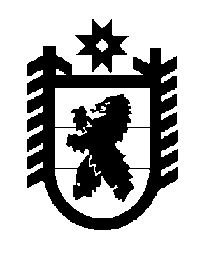 Российская Федерация Республика Карелия    ПРАВИТЕЛЬСТВО РЕСПУБЛИКИ КАРЕЛИЯРАСПОРЯЖЕНИЕ                                от  4 декабря 2015 года № 755р-Пг. Петрозаводск В целях обеспечения исполнения бюджета Республики Карелия, на основании статьи 72 Бюджетного кодекса Российской Федерации и постановления Правительства Республики Карелия от 1 июля 2014 года                № 208-П «Об утверждении Правил принятия решений о заключении государственных контрактов на поставку товаров, выполнение работ, оказа-ние услуг для обеспечения нужд Республики Карелия на срок, превышающий срок действия утвержденных лимитов бюджетных обязательств»:1. Министерству финансов Республики Карелия заключить пять государственных контрактов на оказание услуг по предоставлению кредита на финансирование дефицита бюджета Республики Карелия и (или) погаше-ние долговых обязательств Республики Карелия (далее – государственные контракты) в форме кредитной линии с лимитом единовременной выдачи (невозобновляемая кредитная линия), объем кредита – 100 млн. рублей каждый, срок пользования кредитными средствами – 36 месяцев каждый.2. Установить, что планируемым результатом оказания услуг по государ-ственным контрактам является обеспечение источников финансирования дефицита бюджета Республики Карелия и (или) своевременное погашение долговых обязательств Республики Карелия при исполнении бюджета Республики Карелия.3. Определить:предельный срок оказания услуг по государственным контрактам – 2018 год; предельный объем средств на выполнение каждого государственного контракта в размере 42 млн. рублей, в том числе по годам:2016 год – 14 млн. рублей;2017 год – 14 млн. рублей;2018 год – 14 млн. рублей.           ГлаваРеспублики  Карелия                                                              А.П. Худилайнен